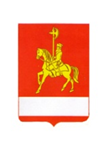 АДМИНИСТРАЦИЯ КАРАТУЗСКОГО РАЙОНАПОСТАНОВЛЕНИЕ18.04.2019                                    с. Каратузское                                        № 348-пО внесении изменений в постановление  администрации Каратузского района от 31.10.2013 № 1130-п «Об утверждении муниципальной программы Каратузского района «Содействие развитию местного самоуправления Каратузского района»В соответствии со статьей 179 Бюджетного кодекса Российской Федерации, статьей 28 Устава муниципального образования «Каратузский район», постановлением администрации Каратузского района от 26.10.2016 № 598-п «Об утверждении Порядка принятия решений о разработке муниципальных программ Каратузского района, их формировании и реализации», ПОСТАНОВЛЯЮ:1. Внести в приложение к постановлению администрации Каратузского района 31.10.2013 № 1130-п «Об утверждении муниципальной программы Каратузского района «Содействие развитию местного самоуправления  Каратузского района» следующие изменения:1.1. В разделе 1 «Паспорт муниципальной программы Каратузского района «Содействие развитию местного самоуправления Каратузского района»:строку «Перечень подпрограмм и отдельных мероприятий муниципальной программы» изменить и изложить в новой редакции:строку «Задачи муниципальной программы» изменить и изложить в новой редакции:строку «Информация по ресурсному обеспечению программы, в том числе в разбивке по источникам финансирования по годам реализации программы» изменить и изложить в новой редакции:1.2. Раздел 3 «Приоритеты и цели социально-экономического развития в соответствующей сфере, описание основных целей и задач программы, прогноз развития» дополнить абзацами 8-9 следующего содержания:«- обеспечение выполнения мероприятий по благоустройству дворовых и общественных территорий сельских поселений с соблюдением единых подходов формирования современной городской среды- повышение качества жизни граждан на основе использования информационных и телекоммуникационных технологий.»1.3. Раздел 4 «Прогноз конечных результатов реализации программы (характеризующих целевое состояние (изменение состояния) уровня и качества жизни населения, социальной сферы» дополнить абзацами 5-6 следующего содержания:«Планируется увеличение доли благоустроенных дворовых территорий многоквартирных домов, от общего количества дворовых территорий многоквартирных домов муниципальных образований Каратузского района, нуждающихся в благоустройстве по результатам инвентаризации, на территории которых утверждены муниципальные программы по формированию комфортной городской среды до 23%.Увеличение количества поселений Каратузского района, обеспеченных услугами связи, ранее не имевших этой возможности до 1 ед.»1.4. Раздел 5 «Информация по подпрограммам и отдельному мероприятию» изменить и изложить в следующей редакции:«5. ИНФОРМАЦИЯ ПО ПОДПРОГРАММАМ И ОТДЕЛЬНЫМ МЕРОПРЯТИЯМ ПРОГРАММЫДля достижения цели и задач программы, направленных на содействие развитию местного самоуправления в Каратузском районе, в программу включено 2 подпрограммы и два отдельных мероприятия:подпрограмма 1 «Содействие развитию и модернизации улично-дорожной сети муниципальных образований района»;подпрограмма 2 «Поддержка муниципальных проектов и мероприятий по благоустройству территорий»;отдельное мероприятие № 1 «Расходы на содержание муниципального  казенного учреждения по обеспечению жизнедеятельности района»;отдельное мероприятие № 2 «Субсидии бюджетам муниципальных образований на софинансирование муниципальных программ по формированию комфортной городской среды»;отдельное мероприятие № 3 «Развитие услуг связи в малочисленных и труднодоступных населенных пунктах Каратузского района».Срок реализации программных мероприятий: 2014-2030 годы.5.1. Цели и задачи подпрограммы № 1Целью подпрограммы № 1 является содействие повышению уровня транспортно-эксплуатационного состояния автомобильных дорог местного значения  сельских поселений. Для достижения цели необходимо решить задачу по ремонту, капитальному ремонту, реконструкции и строительства автомобильных дорог местного значения сельских поселений. 5.2. Цели и задачи подпрограммы № 2Целью подпрограммы № 2 является содействие вовлечению жителей в благоустройство населенных пунктов района. Для достижения цели необходимо решить задачу по улучшению санитарно-экологической обстановки, внешнего и архитектурного облика населенных пунктов района.5.3. Цели и задачи отдельного мероприятия № 1Оказание услуг, выполнения работ и исполнения Государственных функций в целях обеспечения реализации полномочий Учредителя в сфере жизнедеятельности.5.4. Цели и задачи отдельного мероприятия № 2Отдельное мероприятие реализуется в целях обеспечения выполнения мероприятий по благоустройству дворовых и общественных территорий сельских поселений с соблюдением единых подходов формирования современной городской среды.Описание проблемы, на решение которой направлено действие отдельного мероприятия № 2, анализ причин возникновения проблемы, планируемое изменение объективных показателей, характеризующих уровень развития соответствующей сферы и их влияние на достижение задач муниципальной программы, экономический эффект в результат реализации отдельного мероприятия № 2 приведены в приложении № 7 к программе.5.5. Цели и задачи отдельного мероприятия № 3Отдельное мероприятие реализуется в целях обеспечения повышения качества жизни граждан на основе использования информационных и телекоммуникационных технологий.Описание проблемы, на решение которой направлено действие отдельного мероприятия № 3, анализ причин возникновения проблемы, планируемое изменение объективных показателей, характеризующих уровень развития соответствующей сферы и их влияние на достижение задач муниципальной программы, экономический эффект в результат реализации отдельного мероприятия № 3 приведены в приложении № 8 к программе.»1.5. Приложение № 1 к паспорту муниципальной программе Каратузского района «Содействие развитию местного самоуправления Каратузского района» изменить и изложить в новой редакции согласно приложению № 1;1.6. Приложение № 2 к муниципальной программе Каратузского района «Содействие развитию местного самоуправления Каратузского района» изменить и изложить в новой редакции согласно приложению № 2;1.7. Приложение № 3 к муниципальной программе Каратузского района «Содействие развитию местного самоуправления Каратузского района» изменить и изложить в новой редакции согласно приложению № 3;1.8. В приложении № 4 к муниципальной программе Каратузского района «Содействие развитию местного самоуправления Каратузского района»:1.8.1. В разделе 1 «Паспорт подпрограммы «Содействие развитию и модернизации улично-дорожной сети муниципальных образований района»:строку «Объемы и источники финансирования подпрограммы на период действия подпрограммы с указанием на источники финансирования по годам реализации программы» изменить и изложить в новой редакции:1.8.2. Приложение № 2 к подпрограмме «Содействие развитию и модернизации улично-дорожной сети муниципальных образований района» изменить и изложить в новой редакции согласно приложению № 4.1.9. В приложении № 5 к муниципальной программе Каратузского района «Содействие развитию местного самоуправления Каратузского района»:1.9.1. В разделе 1 «Паспорт подпрограммы «Поддержка муниципальных проектов и мероприятий по благоустройству территорий»:строку «Информация по ресурсному обеспечению подпрограммы» изменить и изложить в новой редакции:1.9.2. Раздел 3 «Механизм реализации подпрограммы» изменить и изложить в следующей редакции:«3. Механизм реализации подпрограммыФинансирование подпрограммы осуществляется за счет средств субсидии из краевого бюджета.Главным распорядителем бюджетных средств, предусмотренных на реализацию мероприятий подпрограммы, является финансовое управление администрации Каратузского района.Субсидия из краевого бюджета предоставляется муниципальным образованиям района для реализации проектов по благоустройству территорий поселений в пределах бюджетных ассигнований на текущий финансовый год, в том числе на погашение кредиторской задолженности по контрактам прошлых лет.Перечисление субсидии муниципальным образованиям района осуществляется на основании:- копии муниципального контракта (договора) на поставку товара, выполнение работу, оказание услуг, заключенного в соответствии с Федеральным законом от 05.04.2013 № 44-ФЗ «О контрактной системе в сфере закупок товаров, работ, услуг для обеспечения государственных и муниципальных нужд»;- акта выполненных работ;- счет-фактуры на оплату товаров, работ, услуг;- копии платежного поручения, подтверждающего оплату товаров, работ, услуг за счет средств местного бюджета.Контроль за целевым и эффективным использованием средств районного бюджета на реализацию мероприятий Подпрограммы осуществляется администрацией Каратузского района, финансовым управлением администрации Каратузского района в соответствии с действующим законодательством.»1.9.3. Приложение № 2 к подпрограмме «Поддержка муниципальных проектов и мероприятий по благоустройству территорий» изменить и изложить в новой редакции согласно приложению № 5.1.9.4. Дополнить подпрограмму приложением № 3 согласно приложению № 6 к настоящему постановлению.1.10. В приложении № 6 к муниципальной программе Каратузского района «Содействие развитию местного самоуправления Каратузского района»:1.10.1. Приложение № 1 к отдельному мероприятию «Расходы на содержание муниципального казенного учреждения по обеспечению жизнедеятельности района» изменить и изложить в новой редакции, согласно приложению № 7 к настоящему постановлению.1.10.2. Приложение № 2 к отдельному мероприятию «Расходы на содержание муниципального казенного учреждения по обеспечению жизнедеятельности района» изменить и изложить в новой редакции, согласно приложению № 8 к настоящему постановлению.1.10. Дополнить муниципальную программу приложениями № 7 и № 8 согласно приложениям № 9 и № 10 к настоящему постановлению.2. Контроль за исполнением настоящего постановления возложить на    Е.И. Тетюхина, заместителя главы района по сельскому хозяйству и жизнеобеспечению района.3. Опубликовать постановление в периодическом печатном издании Вести муниципального образования «Каратузский район» и на официальном сайте администрации Каратузского района с адресом в информационно-телекоммуникационной сети Интернет - www.karatuzraion.ru.4. Постановление вступает в силу в день, следующий за днем его официального опубликования в периодическом печатном издании Вести муниципального образования «Каратузский район».Глава района                                                                                                К.А. ТюнинПриложение № 1к постановлению администрации Каратузского района от 18.04.2019  № 348-пПриложение № 1к паспорту муниципальной программы Каратузского района «Содействие развитию местного самоуправления Каратузского района» Переченьцелевых показателей муниципальной программы Каратузского района с указанием панируемых к достижению значений в результате реализации муниципальной программы Каратузского района Приложение № 2к постановлению администрации Каратузского района от 18.04.2019  № 348-пПриложение № 2к муниципальной программе Каратузского района «Содействие развитию местного самоуправления  Каратузского района»Информация о ресурсном обеспечении муниципальной программы Каратузского района за счет средств районного бюджета, в том числе средств, поступивших из бюджетов других уровней бюджетной системы и бюджетов государственных внебюджетных фондов                                                                                                                                                                                                                         (тыс. рублей)Приложение № 3к постановлению администрации Каратузского района от 18.04.2019  № 348-пПриложение № 3к муниципальной программе Каратузского района«Содействие развитию местного самоуправления Каратузского района»Информация об источниках финансирования подпрограмм, отдельных мероприятий муниципальной программы Каратузского района (средств районного бюджета, в том числе средства, поступившие из бюджетов других уровней бюджетной системы, бюджетов государственных внебюджетных фондов)(тыс.рублей)Приложение № 4к постановлению администрации Каратузского района от 18.04.2019  № 348-пПриложение № 2 к подпрограмме «Содействие развитию и модернизации улично-дорожной сети муниципальных образований района»Перечень мероприятий подпрограммыПриложение № 5к постановлению администрации Каратузского района от 18.04.2019  № 348-пПриложение № 1 к подпрограмме «Поддержка муниципальных проектов и мероприятий по благоустройству территорий»Перечень мероприятий подпрограммы Приложение № 6к подпрограмме «Поддержка муниципальных проектов и мероприятий по благоустройству территорий»Распределение субсидии на погашение кредиторской задолженности, сложившейся по выполненным и принятым работам в 2018 году, но не оплаченным по состоянию на 1 января 2019 года обязательствам в рамках реализации проектов по благоустройству территорий поселений, городских округовПриложение № 7к постановлению администрации Каратузского района от 18.04.2019  № 348-пПриложение № 1к отдельному мероприятию «Расходы на содержание муниципального казенного учреждения по обеспечению жизнедеятельности района»Перечень мероприятий подпрограммы Приложение № 8к постановлению администрации Каратузского района от 18.04.2019  № 348-пПриложение 2к отдельному мероприятию «Расходы на содержание муниципального  казенного  учреждения  по обеспечению жизнедеятельности района»ПЕРЕЧЕНЬ И ЗНАЧЕНИЯ ПОКАЗАТЕЛЕЙ РЕЗУЛЬТАТИВНОСТИ ОТДЕЛЬНОГО МЕРОПРИЯТИЯ»«Расходы на содержание муниципального казенного учреждения по обеспечению жизнедеятельности района»Приложение № 9к постановлению администрации Каратузского района от 18.04.2019  № 348-пПриложение № 7к муниципальной программе Каратузского района «Содействие развитию местного самоуправления Каратузского района»Информация об отдельном мероприятии «Расходы на софинансирование муниципальных программ по формированию современной городской среды»Наименование муниципальной программы, в рамках которой реализуется отдельное мероприятие «Расходы на софинансирование муниципальных программ по формированию современной городской среды» (далее – отдельное мероприятие): муниципальная программа Каратузского района «Содействие развитию местного самоуправления Каратузского района».Срок реализации отдельного мероприятия: 2019 годЦель реализации отдельного мероприятия: обеспечение выполнения мероприятий по благоустройству дворовых и общественных территорий сельских поселений с соблюдением единых подходов к формированию современной городской средыГлавный распорядитель бюджетных средств, ответственный за реализацию отдельного мероприятия: финансовое управление администрации Каратузского района.Ожидаемые результаты от реализации отдельного мероприятия в 2019 году: благоустройство дворовых территорий многоквартирных домов.Перечень показателей результативности отдельного мероприятия приведен в приложении № 1 к информации об отдельном мероприятии.Объемы и источники финансирования отдельного мероприятия на 2019 год: 988,425 тыс. рублей, в том числе за счет:- средств федерального бюджета – 855,57002 тыс. рублей;- средств краевого бюджета – 45,02998 тыс. рублей;- средств районного бюджета – 87,825 тыс. рублей.Средства на финансирование отдельного мероприятия предусматриваются:- из федерального и краевого бюджетов – в форме субсидий бюджетам муниципальных образований на софинансирование муниципальных программ по формированию современной городской среды;- из районного бюджета – в форме иных межбюджетных трансфертов бюджетам муниципальных образований на софинансирование муниципальных программ по формированию современной городской среды (далее – иные межбюджетные трансферты).Предоставление средств из районного бюджета осуществляется в соответствии с Порядком предоставления из районного бюджета иных межбюджетных трансфертов на софинансирование муниципальных программ формирования современной городской среды.Порядок приведен в приложении № 2 к информации об отдельном мероприятии.Финансирование отдельного мероприятия осуществляется в пределах бюджетных ассигнований на текущий финансовый год на основании:- копии договоров (муниципальных контрактов) на выполнение работ (оказание услуг) по благоустройству дворовых территорий с приложением копий проектно-сметной (сметной) документации;- копии актов о приемке выполненных работ, справок о стоимости выполненных работ и затрат (или) товарных накладных – для поставки товаров;- счет-фактуры на оплату товаров, работ, услуг.Приложение № 1к информации об отдельном мероприятии «Расходы на софинансирование муниципальных программ по формированию современной городской среды»Перечень показателей результативности отдельного мероприятия «Расходы на софинансирование муниципальных программ по формированию современной городской среды»Приложение № 2к информации об отдельном мероприятии «Расходы на софинансирование муниципальных программ по формированию современной городской среды»Порядок предоставления из районного бюджета иных межбюджетных трансфертов на софинансирование муниципальных программ формирования современной городской средыОбщие положенияПорядок предоставления из районного бюджета иных межбюджетных трансфертов на софинансирование муниципальных программ формирования современной городской среды (далее – Порядок) устанавливает процедуру распределения иных межбюджетных трансфертов и условия их предоставления бюджетам муниципальных образований Каратузского района (далее – иные межбюджетные трансферты).Иные межбюджетные трансферты предоставляются бюджетам муниципальных образований Каратузского района, в состав которых входят населенные пункты с численностью населения свыше 1000 человек и которые являются получателями субсидии бюджетам муниципальных образований на софинансирование муниципальных программ формирования современной городской среды в рамках подпрограммы «Благоустройство дворовых и общественных территорий муниципальных образований» государственной программы Красноярского края «Содействие органам местного самоуправления в формировании современной городской среды» (далее – субсидия) в текущем финансовом году.Иные межбюджетные трансферты предоставляются муниципальным образованиям - получателям субсидии в целях обеспечения софинансирования из местного бюджета реализации муниципальных программ формирования современной городской среды на благоустройство дворовых территорий.В целях порядка под дворовой территорий понимается совокупность территорий, прилегающих к многоквартирным домам, с расположенными на них объектами, предназначенными для обслуживания и эксплуатации таких домов, и элементами благоустройства этих территорий, в том числе парковками (парковочными местами), тротуарами и автомобильными дорогами, включая автомобильные дороги, образующие проезды к территориям, прилегающим к многоквартирным домам.Иные межбюджетные трансферты предоставляются в пределах утвержденных бюджетных ассигнований, предусмотренных решением Каратузского районного Совета депутатов о районном бюджете на очередной финансовый год и плановый период, на цели, указанные в пункте 1.2 Порядка.Главным распорядителем бюджетных средств является финансовое управление администрации Каратузского района.Распределение иных межбюджетных трансфертовОбъем иных межбюджетных трансфертов определяется по формуле:МБТi = Смi - С(кр.)i - ВнБiгде:Смi – сметная стоимость выполнения работ по благоустройству дворовых территорий в i-ом муниципальном образовании, включенных в реестр на текущий год;С(кр.)i – размер субсидии бюджету i-ого муниципального образования на софинансирование муниципальных программ формирования современной городской среды из краевого бюджета, тыс. рублей;ВнБi – внебюджетные средства (средства собственников многоквартирных домов, территории которых будут благоустраиваться в текущем году, расположенных в i-ом муниципальном образовании), тыс. рублей.Распределение иных межбюджетных трансфертов на софинансирование муниципальных программ формирования современной городской среды на 2019 год приведено в приложении № 1 к ПорядкуУсловия предоставления иных межбюджетных трансфертовИные межбюджетные трансферты предоставляются муниципальным образованиям, являющимся получателями субсидии бюджетам муниципальных образований на софинансирование муниципальных программ формирования современной городской среды в рамках подпрограммы «Благоустройство дворовых и общественных территорий муниципальных образований» государственной программы Красноярского края «Содействие органам местного самоуправления в формировании современной городской среды».Для получения иных межбюджетных трансфертов органы местного самоуправления предоставляют в адрес финансового управления администрации района копии договоров (муниципальных контрактов) на выполнение работ (оказание услуг) по благоустройству дворовых территорий с приложением копий проектно-сметной (сметной) документации (далее – копии смет), копии актов о приемке выполненных работ, справок о стоимости выполненных работ и затрат (или) товарных накладных – для поставки товаров.Копии предоставляемых документов должны быть заверены главой муниципального образования или лицом, уполномоченным главой муниципального образования на данные действия.Порядок осуществления контроля за использованием иных межбюджетных трансфертов, возврата иных межбюджетных трансфертов и использования средств экономии межбюджетных трансфертовПроверка соблюдения условий, целей и порядка предоставления иных межбюджетных трансфертов муниципальными образованиями – получателями иных межбюджетных трансфертов осуществляется администрацией района, финансовым управлением администрации района.В случае выявления администрацией района факта выполнения работ, не предусмотренных утвержденными дизайн-проектами, администрация района приостанавливает предоставление иных межбюджетных трансфертов до устранения нарушений.В случае возникновения экономии при осуществлении закупок товаров, работ, а также по итогам выполнения работ по реализации проекта по благоустройству дворовых территорий, средства экономии могут быть направлены на выполнение работ по дворовым территориям, по которым сложилась данная экономия, а в случае отсутствия потребности в использовании средств экономии по таким дворовым территориям, направлены на выполнение работ по благоустройству иных дворовых территорий. Перечень таких дворовых территорий определяется по решению общественной комиссии.Решение об использовании средств экономии принимает общественная комиссия.Неиспользованный на 1 января текущего финансового года остаток иных межбюджетных трансфертов, предоставленных в истекшем финансовом году, подлежит возврату в районный бюджет в течение первых 15 рабочих дней года, следующего за отчетным.Приложение 1к порядку предоставления из районного бюджета иных межбюджетных трансфертов на софинансирование муниципальных программ формирования современной городской средыРаспределение иных межбюджетных трансфертов на софинансирование муниципальных программ формирования современной городской среды, предоставляемых из районного бюджетана 2019 год(тыс. рублей)Приложение № 10к постановлению администрации Каратузского района от 18.04.2019  № 348-пПриложение № 8к муниципальной программе Каратузского района «Содействие развитию местного самоуправления»Информация об отдельном мероприятии «Развитие услуг связи в малочисленных и труднодоступных населенных пунктах Каратузского района»Наименование муниципальной программы, в рамках которой реализуется отдельное мероприятие ««Развитие услуг связи в малочисленных и труднодоступных населенных пунктах Каратузского района» (далее – отдельное мероприятие): муниципальная программа Каратузского района «Содействие развитию местного самоуправления Каратузского района».Срок реализации отдельного мероприятия: 2019 годЦель реализации отдельного мероприятия: повышение качества жизни граждан на основе использования информационных и телекоммуникационных технологий.Главный распорядитель бюджетных средств, ответственный за реализацию отдельного мероприятия: финансовое управление администрации Каратузского района.Ожидаемые результаты от реализации отдельного мероприятия в 2019 году: увеличение количества поселений Каратузского района, обеспеченных услугами связи, ранее не имевших этой возможности.Перечень показателей результативности отдельного мероприятия приведен в приложении № 1 к информации об отдельном мероприятии.Объемы и источники финансирования отдельного мероприятия на 2019 год: 446,073 тыс. рублей за счет средств субсидии из краевого бюджета.Средства на финансирование отдельного мероприятия выделяются на оплату товаров, работ и услуг, поставляемых и выполняемых по муниципальным контрактам (договорам).Закупка товаров, выполнение работ, оказание услуг осуществляются муниципальным заказчиком в соответствии с Федеральным законом от 05.04.2013 N 44-ФЗ «О контрактной системе в сфере закупок товаров, работ, услуг для обеспечения государственных и муниципальных нужд».Приложение № 1к информации об отдельном мероприятии «Развитие услуг связи в малочисленных и труднодоступных населенных пунктах Каратузского района»ПЕРЕЧЕНЬ И ЗНАЧЕНИЯ ПОКАЗАТЕЛЕЙ РЕЗУЛЬТАТИВНОСТИ ОТДЕЛЬНОГО МЕРОПРИЯТИЯ «Развитие услуг связи в малочисленных и труднодоступных населенных пунктах Каратузского района»Перечень подпрограмм и отдельных мероприятий муниципальной программыПодпрограммы:«Содействие развитию и модернизации улично-дорожной сети муниципальных образований района»;«Поддержка муниципальных проектов и мероприятий по благоустройству территорий»Отдельное мероприятие № 1 «Расходы на содержание муниципального казенного учреждения по обеспечению жизнедеятельности района»Отдельное мероприятие № 2 «Расходы на софинансирование муниципальных программ по формированию современной городской среды»Отдельное мероприятие № 3 «Развитие услуг связи в малочисленных и труднодоступных населенных пунктах Каратузского района»Задачи муниципальной программыСодействие повышению уровня транспортно-эксплуатационного состояния автомобильных дорог местного значения сельских поселений.Содействие вовлечению жителей 
в благоустройство населенных пунктов района.Оказание услуг, выполнения работ и исполнения Государственных функций в целях обеспечения реализации полномочий Учредителя в сфере жизнедеятельности.Обеспечение выполнения мероприятий по благоустройству дворовых и общественных территорий сельских поселений с соблюдением единых подходов формирования современной городской средыПовышение качества жизни граждан на основе использования информационных и телекоммуникационных технологийИнформация по ресурсному обеспечению муниципальной программыОбщий объем бюджетных ассигнований на реализацию муниципальной программы по годам составляет 212 280,11431 тыс. рублей, в том числе:средства федерального бюджета: 855,57002 тыс. рублей, в том числе по годам:2014 год – 0,0 тыс. рублей;2015 год – 0,0 тыс. рублей;2016 год – 0,0 тыс. рублей;2017 год – 0,0 тыс. рублей;2018 год – 0,0 тыс. рублей;2019 год – 855,57000 тыс. рублей;2020 год – 0,0 тыс. рублей;2021 год – 0,0 тыс. рублей;средства краевого бюджета: 95 629,00629 тыс. рублей, в том числе по годам:2014 год –   2 549,100 тыс. рублей;2015 год – 14 764,130 тыс. рублей;2016 год – 16 224,200 тыс. рублей;2017 год – 24 104,800 тыс. рублей;2018 год – 20 254,540 тыс. рублей;2019 год – 17 732,23629 тыс. рублей;2020 год – 0,0 тыс. рублей;2021 год – 0,0 тыс. рублей.средства районного бюджета: 115 795,538 тыс. рублей, в том числе по годам:2014 год – 238,284 тыс. рублей;2015 год – 1 195,900 тыс. рублей;2016 год – 226,339 тыс. рублей;2017 год – 187,300 тыс. рублей;2018 год – 27 174,840 тыс. рублей;2019 год – 28 965,575 тыс. рублей;2020 год – 28 890,150 тыс. рублей;2021 год – 28 917,150 тыс. рублей.Объемы и источники финансирования подпрограммы на период действия подпрограммы с указанием на источники финансирования по годам реализации программыОбщий объем финансирования подпрограммы за счет всех источников финансирования составит 13934,4  тыс. рублей, в то числе за счет средств:краевого бюджета 13325,2 тыс. рублей, в том числе по годам:в 2019 году – 13325,2 тыс. рублей;в 2020 году – 0,0 тыс. рублей;в 2021 году – 0,0 тыс. рублей.районного бюджета 609,2 тыс. рублей: в том числе по годам:в 2019 году – 185,8 тыс. рублей;в 2020 году – 198,2 тыс. рублей;в 2021 году – 225,2 тыс. рублей.Информация по ресурсному обеспечению подпрограммыОбщий объем финансирования подпрограммы за счет всех источников финансирования составит 219,23283 тыс. рублей, в том числе за счет средств:Краевого бюджета: 219,23283 тыс. рублей, в том числе по годам:2019 год – 219,23283 тыс. рублей;2020 год – 0,0 тыс. рублей;2021 год – 0,0 тыс. рублей.Районного бюджета: 0,00 тыс. рублей, в том числе по годам:2019 год – 0,00 тыс. рублей;2020 год – 0,00 тыс. рублей;2021 год – 0,00 тыс. рублей.№№ п/пЦели, целевые показатели муниципальной программыЕдиница измеренияГод, предшествующий реализации муниципальной программы (2013)Годы реализации муниципальной программыГоды реализации муниципальной программыГоды реализации муниципальной программыГоды реализации муниципальной программыГоды реализации муниципальной программыГоды реализации муниципальной программыГоды реализации муниципальной программыГоды реализации муниципальной программыГоды реализации муниципальной программыГоды реализации муниципальной программы№№ п/пЦели, целевые показатели муниципальной программыЕдиница измеренияГод, предшествующий реализации муниципальной программы (2013)2014201520162017Текущий финансовый годОчередной финансовый годПервый год планового периодаВторой год планового периодаГоды до конца реализации муниципальной программы в пятилетнем интервалеГоды до конца реализации муниципальной программы в пятилетнем интервале№№ п/пЦели, целевые показатели муниципальной программыЕдиница измеренияГод, предшествующий реализации муниципальной программы (2013)2014201520162017201820192020202120252030Цель 1. Содействие повышению комфортности условий жизнедеятельности в поселениях района и эффективной реализации органами местного самоуправления полномочий, закрепленных за муниципальными образованиямиЦель 1. Содействие повышению комфортности условий жизнедеятельности в поселениях района и эффективной реализации органами местного самоуправления полномочий, закрепленных за муниципальными образованиямиЦель 1. Содействие повышению комфортности условий жизнедеятельности в поселениях района и эффективной реализации органами местного самоуправления полномочий, закрепленных за муниципальными образованиямиЦель 1. Содействие повышению комфортности условий жизнедеятельности в поселениях района и эффективной реализации органами местного самоуправления полномочий, закрепленных за муниципальными образованиямиЦель 1. Содействие повышению комфортности условий жизнедеятельности в поселениях района и эффективной реализации органами местного самоуправления полномочий, закрепленных за муниципальными образованиямиЦель 1. Содействие повышению комфортности условий жизнедеятельности в поселениях района и эффективной реализации органами местного самоуправления полномочий, закрепленных за муниципальными образованиямиЦель 1. Содействие повышению комфортности условий жизнедеятельности в поселениях района и эффективной реализации органами местного самоуправления полномочий, закрепленных за муниципальными образованиямиЦель 1. Содействие повышению комфортности условий жизнедеятельности в поселениях района и эффективной реализации органами местного самоуправления полномочий, закрепленных за муниципальными образованиямиЦель 1. Содействие повышению комфортности условий жизнедеятельности в поселениях района и эффективной реализации органами местного самоуправления полномочий, закрепленных за муниципальными образованиямиЦель 1. Содействие повышению комфортности условий жизнедеятельности в поселениях района и эффективной реализации органами местного самоуправления полномочий, закрепленных за муниципальными образованиямиЦель 1. Содействие повышению комфортности условий жизнедеятельности в поселениях района и эффективной реализации органами местного самоуправления полномочий, закрепленных за муниципальными образованиямиЦель 1. Содействие повышению комфортности условий жизнедеятельности в поселениях района и эффективной реализации органами местного самоуправления полномочий, закрепленных за муниципальными образованиямиЦель 1. Содействие повышению комфортности условий жизнедеятельности в поселениях района и эффективной реализации органами местного самоуправления полномочий, закрепленных за муниципальными образованиями1.1Доля муниципальных образований, заявившихся к участию в мероприятиях по развитию и модернизации автомобильных дорог местного значения%14,357,121,421,428,65050505014,32.Задача 2. Содействие вовлечению жителей в благоустройство населенных пунктов районаЗадача 2. Содействие вовлечению жителей в благоустройство населенных пунктов районаЗадача 2. Содействие вовлечению жителей в благоустройство населенных пунктов районаЗадача 2. Содействие вовлечению жителей в благоустройство населенных пунктов районаЗадача 2. Содействие вовлечению жителей в благоустройство населенных пунктов районаЗадача 2. Содействие вовлечению жителей в благоустройство населенных пунктов районаЗадача 2. Содействие вовлечению жителей в благоустройство населенных пунктов районаЗадача 2. Содействие вовлечению жителей в благоустройство населенных пунктов районаЗадача 2. Содействие вовлечению жителей в благоустройство населенных пунктов районаЗадача 2. Содействие вовлечению жителей в благоустройство населенных пунктов районаЗадача 2. Содействие вовлечению жителей в благоустройство населенных пунктов районаЗадача 2. Содействие вовлечению жителей в благоустройство населенных пунктов районаЗадача 2. Содействие вовлечению жителей в благоустройство населенных пунктов района2.1Доля муниципальных образований, заявившихся к участию в мероприятиях по благоустройству территорий%7,135,814,350,064,357,157,157,157,17,12.2Протяженность автомобильных дорог общего пользования местного значения работы, по содержанию которых выполняется в объеме действующих нормативов (допустимый уровень) и их удельный вес в общей протяженности автомобильных дорог, на которых производится комплекс работ по содержанию.км118,6142,7142,7142,7142,7142,7142,7142,7142,7118,62.2Протяженность автомобильных дорог общего пользования местного значения работы, по содержанию которых выполняется в объеме действующих нормативов (допустимый уровень) и их удельный вес в общей протяженности автомобильных дорог, на которых производится комплекс работ по содержанию.%404545454545454545403Задача 3 	«Оказание услуг, выполнения работ и исполнения Государственных функций в целях обеспечения реализации полномочий Учредителя в сфере жизнедеятельности».Задача 3 	«Оказание услуг, выполнения работ и исполнения Государственных функций в целях обеспечения реализации полномочий Учредителя в сфере жизнедеятельности».Задача 3 	«Оказание услуг, выполнения работ и исполнения Государственных функций в целях обеспечения реализации полномочий Учредителя в сфере жизнедеятельности».Задача 3 	«Оказание услуг, выполнения работ и исполнения Государственных функций в целях обеспечения реализации полномочий Учредителя в сфере жизнедеятельности».Задача 3 	«Оказание услуг, выполнения работ и исполнения Государственных функций в целях обеспечения реализации полномочий Учредителя в сфере жизнедеятельности».Задача 3 	«Оказание услуг, выполнения работ и исполнения Государственных функций в целях обеспечения реализации полномочий Учредителя в сфере жизнедеятельности».Задача 3 	«Оказание услуг, выполнения работ и исполнения Государственных функций в целях обеспечения реализации полномочий Учредителя в сфере жизнедеятельности».Задача 3 	«Оказание услуг, выполнения работ и исполнения Государственных функций в целях обеспечения реализации полномочий Учредителя в сфере жизнедеятельности».Задача 3 	«Оказание услуг, выполнения работ и исполнения Государственных функций в целях обеспечения реализации полномочий Учредителя в сфере жизнедеятельности».Задача 3 	«Оказание услуг, выполнения работ и исполнения Государственных функций в целях обеспечения реализации полномочий Учредителя в сфере жизнедеятельности».Задача 3 	«Оказание услуг, выполнения работ и исполнения Государственных функций в целях обеспечения реализации полномочий Учредителя в сфере жизнедеятельности».Задача 3 	«Оказание услуг, выполнения работ и исполнения Государственных функций в целях обеспечения реализации полномочий Учредителя в сфере жизнедеятельности».Задача 3 	«Оказание услуг, выполнения работ и исполнения Государственных функций в целях обеспечения реализации полномочий Учредителя в сфере жизнедеятельности».3.1Доля исправных технических единиц в надлежащем техническом состоянии%909090909090909090904Задача 4 «Обеспечение выполнения мероприятий по благоустройству дворовых и общественных территорий сельских поселений с соблюдением единых подходов к формированию современной городской среды»Задача 4 «Обеспечение выполнения мероприятий по благоустройству дворовых и общественных территорий сельских поселений с соблюдением единых подходов к формированию современной городской среды»Задача 4 «Обеспечение выполнения мероприятий по благоустройству дворовых и общественных территорий сельских поселений с соблюдением единых подходов к формированию современной городской среды»Задача 4 «Обеспечение выполнения мероприятий по благоустройству дворовых и общественных территорий сельских поселений с соблюдением единых подходов к формированию современной городской среды»Задача 4 «Обеспечение выполнения мероприятий по благоустройству дворовых и общественных территорий сельских поселений с соблюдением единых подходов к формированию современной городской среды»Задача 4 «Обеспечение выполнения мероприятий по благоустройству дворовых и общественных территорий сельских поселений с соблюдением единых подходов к формированию современной городской среды»Задача 4 «Обеспечение выполнения мероприятий по благоустройству дворовых и общественных территорий сельских поселений с соблюдением единых подходов к формированию современной городской среды»Задача 4 «Обеспечение выполнения мероприятий по благоустройству дворовых и общественных территорий сельских поселений с соблюдением единых подходов к формированию современной городской среды»Задача 4 «Обеспечение выполнения мероприятий по благоустройству дворовых и общественных территорий сельских поселений с соблюдением единых подходов к формированию современной городской среды»Задача 4 «Обеспечение выполнения мероприятий по благоустройству дворовых и общественных территорий сельских поселений с соблюдением единых подходов к формированию современной городской среды»Задача 4 «Обеспечение выполнения мероприятий по благоустройству дворовых и общественных территорий сельских поселений с соблюдением единых подходов к формированию современной городской среды»Задача 4 «Обеспечение выполнения мероприятий по благоустройству дворовых и общественных территорий сельских поселений с соблюдением единых подходов к формированию современной городской среды»Задача 4 «Обеспечение выполнения мероприятий по благоустройству дворовых и общественных территорий сельских поселений с соблюдением единых подходов к формированию современной городской среды»4.1Доля благоустроенных дворовых территорий многоквартирных домов, от общего количества дворовых территорий многоквартирных домов муниципальных образований Каратузского района, нуждающихся в благоустройстве по результатам инвентаризации, на территории которых утверждены муниципальные программы по формированию комфортной городской среды%0000023232323235Задача 5 «Повышение качества жизни граждан на основе использования информационных и телекоммуникационных технологий»Задача 5 «Повышение качества жизни граждан на основе использования информационных и телекоммуникационных технологий»Задача 5 «Повышение качества жизни граждан на основе использования информационных и телекоммуникационных технологий»Задача 5 «Повышение качества жизни граждан на основе использования информационных и телекоммуникационных технологий»Задача 5 «Повышение качества жизни граждан на основе использования информационных и телекоммуникационных технологий»Задача 5 «Повышение качества жизни граждан на основе использования информационных и телекоммуникационных технологий»Задача 5 «Повышение качества жизни граждан на основе использования информационных и телекоммуникационных технологий»Задача 5 «Повышение качества жизни граждан на основе использования информационных и телекоммуникационных технологий»Задача 5 «Повышение качества жизни граждан на основе использования информационных и телекоммуникационных технологий»Задача 5 «Повышение качества жизни граждан на основе использования информационных и телекоммуникационных технологий»Задача 5 «Повышение качества жизни граждан на основе использования информационных и телекоммуникационных технологий»Задача 5 «Повышение качества жизни граждан на основе использования информационных и телекоммуникационных технологий»Задача 5 «Повышение качества жизни граждан на основе использования информационных и телекоммуникационных технологий»5.1Количество поселений Каратузского района, обеспеченных услугами связи, ранее не имевших этой возможностиед.0000011111№ п/пСтатус (муниципальной программа, подпрограмма)Наименование  программы, подпрограммыНаименование ГРБСКод бюджетной классификации Код бюджетной классификации Код бюджетной классификации Код бюджетной классификации Расходы (тыс. руб.), годыРасходы (тыс. руб.), годыРасходы (тыс. руб.), годыРасходы (тыс. руб.), годы№ п/пСтатус (муниципальной программа, подпрограмма)Наименование  программы, подпрограммыНаименование ГРБСГРБСРзПрЦСРВРОчередной финансовый год (2019)Первый год планового периода (2020)Второй год планового периода (2021)Итого на очередной финансовый год и плановый период(2019-2021)1234567891011122Муниципальная программа«Содействие развитию местного самоуправления  Каратузского района»всего расходные обязательства по муниципальной программеХХХХ47553,3813128890,15028917,150105360,681312Муниципальная программа«Содействие развитию местного самоуправления  Каратузского района»в том числе по ГРБС:Администрация Каратузского района901ХХХ33084,7135028890,15028917,15090892,013502Муниципальная программа«Содействие развитию местного самоуправления  Каратузского района»Финансовое управление администрации Каратузского района900ХХХ14468,667810,0000,00014468,667813Подпрограмма 1«Содействие развитию и модернизации улично-дорожной сети муниципальных образований района»всего расходные обязательства по подпрограмме муниципальной программыХХХХ13511,00000198,200225,20013934,400003Подпрограмма 1«Содействие развитию и модернизации улично-дорожной сети муниципальных образований района»в том числе по ГРБС:Администрация Каратузского района901ХХХ696,06350198,20225,2001119,463503Подпрограмма 1«Содействие развитию и модернизации улично-дорожной сети муниципальных образований района»Финансовое управление администрации Каратузского района900ХХХ12814,93650,0000,00012814,93655Подпрограмма 2«Поддержка муниципальных проектов и мероприятий по благоустройству территорий»всего расходные обязательства по подпрограмме муниципальной программыХХХХ219,232830,0000,000219,232835Подпрограмма 2«Поддержка муниципальных проектов и мероприятий по благоустройству территорий»в том числе по ГРБС:Финансовое управление администрации Каратузского района90005031520077410521219,232830,0000,000219,232836Отдельное мероприятие № 1Расходы на содержание муниципального казенного учреждения по обеспечению жизнедеятельности районавсего расходные обязательства 901ХХХ32388,6500028691,95028691,95089772,550006Отдельное мероприятие № 1Расходы на содержание муниципального казенного учреждения по обеспечению жизнедеятельности районав том числе по ГРБС:Администрация Каратузского района901ХХХ32388,6500028691,95028691,95089772,550007Отдельное мероприятие № 2Расходы на софинансирование муниципальных программ по формированию современной городской средывсего расходные обязательства ХХХХ988,425000,0000,000988,425007Отдельное мероприятие № 2Расходы на софинансирование муниципальных программ по формированию современной городской средыв том числе по ГРБС:Финансовое управление администрации Каратузского района9000409159F255550523855,570020,0000,000855,570027Отдельное мероприятие № 2Расходы на софинансирование муниципальных программ по формированию современной городской средыв том числе по ГРБС:Финансовое управление администрации Каратузского района9000409159F25555052345,029980,0000,00045,029987Отдельное мероприятие № 2Расходы на софинансирование муниципальных программ по формированию современной городской средыв том числе по ГРБС:Финансовое управление администрации Каратузского района9000409159F25555054087,825000,0000,00087,825008Отдельное мероприятие № 3Развитие услуг связи в малочисленных и труднодоступных населенных пунктах Каратузского районавсего расходные обязательстваХХХХ446,073480,0000,000446,073488Отдельное мероприятие № 3Развитие услуг связи в малочисленных и труднодоступных населенных пунктах Каратузского районав том числе по ГРБС:Финансовое управление администрации Каратузского района9000410159D276450521446,073480,0000,000446,07348№ п/пСтатусНаименование муниципальной программы, подпрограммы муниципальной программыУровень бюджетной системы/источники финансированияОчередной финансовый год (2019)Первый год планового периода (2020)Второй  год планового периода (2021)Итого на период№ п/пСтатусНаименование муниципальной программы, подпрограммы муниципальной программыУровень бюджетной системы/источники финансированияпланпланпланплан112345672Муниципальная программа«Содействие развитию местного самоуправления  Каратузского района»Всего:47553,3813128890,1500028917,15000105360,681312Муниципальная программа«Содействие развитию местного самоуправления  Каратузского района»в том числе:2Муниципальная программа«Содействие развитию местного самоуправления  Каратузского района»федеральный бюджет(*)855,570020,00,0855,570022Муниципальная программа«Содействие развитию местного самоуправления  Каратузского района»краевой бюджет17732,236290,00,017732,236292Муниципальная программа«Содействие развитию местного самоуправления  Каратузского района»из них внебюджетные источники0,00,00,00,02Муниципальная программа«Содействие развитию местного самоуправления  Каратузского района»районный бюджет (**)28965,5750028890,1500028917,1500086772,875003Подпрограмма 1«Содействие развитию и модернизации улично-дорожной сети муниципальных образований района»Всего:13511,000198,20000225,2000013934,40003Подпрограмма 1«Содействие развитию и модернизации улично-дорожной сети муниципальных образований района»в том числе:3Подпрограмма 1«Содействие развитию и модернизации улично-дорожной сети муниципальных образований района»федеральный бюджет(*)0,00,00,00,03Подпрограмма 1«Содействие развитию и модернизации улично-дорожной сети муниципальных образований района»краевой бюджет13325,200000,00,013325,200003Подпрограмма 1«Содействие развитию и модернизации улично-дорожной сети муниципальных образований района»внебюджетные источники0,00,00,00,03Подпрограмма 1«Содействие развитию и модернизации улично-дорожной сети муниципальных образований района»районный бюджет (**)185,80000198,20000225,20000609,200004Подпрограмма 2«Поддержка муниципальных проектов и мероприятий по благоустройству территорий»Всего:219,232830,00,0219,232834Подпрограмма 2«Поддержка муниципальных проектов и мероприятий по благоустройству территорий»в том числе:4Подпрограмма 2«Поддержка муниципальных проектов и мероприятий по благоустройству территорий»федеральный бюджет(*)0,00,00,00,04Подпрограмма 2«Поддержка муниципальных проектов и мероприятий по благоустройству территорий»краевой бюджет219,232830,00,0219,232834Подпрограмма 2«Поддержка муниципальных проектов и мероприятий по благоустройству территорий»внебюджетные источники0,00,00,00,04Подпрограмма 2«Поддержка муниципальных проектов и мероприятий по благоустройству территорий»районный бюджет (**)0,00,00,00,05Отдельное мероприятие    № 1«Расходы на содержание муниципального  казенного  учреждения  по обеспечению жизнедеятельности района»Всего:32388,6500028691,9500028691,9500089772,550005Отдельное мероприятие    № 1«Расходы на содержание муниципального  казенного  учреждения  по обеспечению жизнедеятельности района»в том числе:5Отдельное мероприятие    № 1«Расходы на содержание муниципального  казенного  учреждения  по обеспечению жизнедеятельности района»федеральный бюджет(*)0,00,00,00,05Отдельное мероприятие    № 1«Расходы на содержание муниципального  казенного  учреждения  по обеспечению жизнедеятельности района»краевой бюджет3696,700000,00,03696,700005Отдельное мероприятие    № 1«Расходы на содержание муниципального  казенного  учреждения  по обеспечению жизнедеятельности района»внебюджетные источники0,00,00,00,05Отдельное мероприятие    № 1«Расходы на содержание муниципального  казенного  учреждения  по обеспечению жизнедеятельности района»районный бюджет (**)28691,9500028691,9500028691,9500086075,850006Отдельное мероприятие    № 2Расходы на софинансирование муниципальных программ по формированию современной городской средыВсего:988,425000,00,0988,425006Отдельное мероприятие    № 2Расходы на софинансирование муниципальных программ по формированию современной городской средыв том числе:6Отдельное мероприятие    № 2Расходы на софинансирование муниципальных программ по формированию современной городской средыфедеральный бюджет(*)855,570020,00,0855,570026Отдельное мероприятие    № 2Расходы на софинансирование муниципальных программ по формированию современной городской средыкраевой бюджет45,029980,00,045,029986Отдельное мероприятие    № 2Расходы на софинансирование муниципальных программ по формированию современной городской средывнебюджетные источники0,00,00,00,06Отдельное мероприятие    № 2Расходы на софинансирование муниципальных программ по формированию современной городской средырайонный бюджет (**)87,825000,00,087,825007Отдельное мероприятие    № 3«Развитие услуг связи в малочисленных и труднодоступных населенных пунктах Каратузского района»Всего:446,073480,00,0446,073487Отдельное мероприятие    № 3«Развитие услуг связи в малочисленных и труднодоступных населенных пунктах Каратузского района»в том числе:7Отдельное мероприятие    № 3«Развитие услуг связи в малочисленных и труднодоступных населенных пунктах Каратузского района»федеральный бюджет(*)0,00,00,00,07Отдельное мероприятие    № 3«Развитие услуг связи в малочисленных и труднодоступных населенных пунктах Каратузского района»краевой бюджет446,073480,00,0446,073487Отдельное мероприятие    № 3«Развитие услуг связи в малочисленных и труднодоступных населенных пунктах Каратузского района»внебюджетные источники0,00,00,00,07Отдельное мероприятие    № 3«Развитие услуг связи в малочисленных и труднодоступных населенных пунктах Каратузского района»районный бюджет (**)0,00,00,00,0№ п/пЦели, задачи, мероприятия подпрограммыГРБСКод бюджетной классификацииКод бюджетной классификацииКод бюджетной классификацииКод бюджетной классификацииРасходы (тыс. руб.), годыРасходы (тыс. руб.), годыРасходы (тыс. руб.), годыРасходы (тыс. руб.), годыОжидаемый результат от реализации подпрограммного мероприятия (в натуральном выражении)№ п/пЦели, задачи, мероприятия подпрограммыГРБСГРБСРзПрЦСРВРочередной финансовый год (2019)первый год планового периодавторой год планового периодаИтого на периодОжидаемый результат от реализации подпрограммного мероприятия (в натуральном выражении)1Цель подпрограммы: Содействие повышению уровня транспортно-эксплуатационного состояния автомобильных дорог местного значения сельских поселенийЦель подпрограммы: Содействие повышению уровня транспортно-эксплуатационного состояния автомобильных дорог местного значения сельских поселенийЦель подпрограммы: Содействие повышению уровня транспортно-эксплуатационного состояния автомобильных дорог местного значения сельских поселенийЦель подпрограммы: Содействие повышению уровня транспортно-эксплуатационного состояния автомобильных дорог местного значения сельских поселенийЦель подпрограммы: Содействие повышению уровня транспортно-эксплуатационного состояния автомобильных дорог местного значения сельских поселенийЦель подпрограммы: Содействие повышению уровня транспортно-эксплуатационного состояния автомобильных дорог местного значения сельских поселенийЦель подпрограммы: Содействие повышению уровня транспортно-эксплуатационного состояния автомобильных дорог местного значения сельских поселенийЦель подпрограммы: Содействие повышению уровня транспортно-эксплуатационного состояния автомобильных дорог местного значения сельских поселенийЦель подпрограммы: Содействие повышению уровня транспортно-эксплуатационного состояния автомобильных дорог местного значения сельских поселенийЦель подпрограммы: Содействие повышению уровня транспортно-эксплуатационного состояния автомобильных дорог местного значения сельских поселенийЦель подпрограммы: Содействие повышению уровня транспортно-эксплуатационного состояния автомобильных дорог местного значения сельских поселений2Задача подпрограммы: Ремонт, капитальный ремонт, реконструкция и строительство автомобильных дорог местного значения сельских поселенийЗадача подпрограммы: Ремонт, капитальный ремонт, реконструкция и строительство автомобильных дорог местного значения сельских поселенийЗадача подпрограммы: Ремонт, капитальный ремонт, реконструкция и строительство автомобильных дорог местного значения сельских поселенийЗадача подпрограммы: Ремонт, капитальный ремонт, реконструкция и строительство автомобильных дорог местного значения сельских поселенийЗадача подпрограммы: Ремонт, капитальный ремонт, реконструкция и строительство автомобильных дорог местного значения сельских поселенийЗадача подпрограммы: Ремонт, капитальный ремонт, реконструкция и строительство автомобильных дорог местного значения сельских поселенийЗадача подпрограммы: Ремонт, капитальный ремонт, реконструкция и строительство автомобильных дорог местного значения сельских поселенийЗадача подпрограммы: Ремонт, капитальный ремонт, реконструкция и строительство автомобильных дорог местного значения сельских поселенийЗадача подпрограммы: Ремонт, капитальный ремонт, реконструкция и строительство автомобильных дорог местного значения сельских поселенийЗадача подпрограммы: Ремонт, капитальный ремонт, реконструкция и строительство автомобильных дорог местного значения сельских поселенийЗадача подпрограммы: Ремонт, капитальный ремонт, реконструкция и строительство автомобильных дорог местного значения сельских поселений3Мероприятие 1Расходы на содержание автодорог местного значения относящихся к собственности Каратузского районаАдминистрации Каратузского района90104091510015010244179,67683198,2225,2603,07683Приведение дорог в соответствие с нормативамиМероприятие 2 софинансирование субсидии на содержание автомобильных дорог общего пользования местного значения Администрации Каратузского района901040915100S50802446,123170,00,06,12317Приведение дорог в соответствие с нормативами4Мероприятие 3Субсидия на содержание автомобильных дорог общего пользования местного значения за счет средств дорожного фонда Красноярского краяАдминистрации Каратузского района90104091510075080244510,26350,00,0510,2635Приведение дорог в соответствие с нормативами4Мероприятие 3Субсидия на содержание автомобильных дорог общего пользования местного значения за счет средств дорожного фонда Красноярского краяФинансовое управление администрации Каратузского района900040915100750805213900,53650,00,03900,5365Приведение дорог в соответствие с нормативами5Мероприятие 4Субсидия на капитальный ремонт и ремонт автомобильных дорог общего пользования местного значения за счет средств дорожного фонда Красноярского краяФинансовое управление администрации Каратузского района900040915100750905218914,400,00,08914,40Приведение дорог в соответствие с нормативами№ п/пЦели, задачи, мероприятия подпрограммыЦели, задачи, мероприятия подпрограммыГРБСКод бюджетной классификацииКод бюджетной классификацииКод бюджетной классификацииКод бюджетной классификацииКод бюджетной классификацииРасходы  (тыс. руб.), годыРасходы  (тыс. руб.), годыРасходы  (тыс. руб.), годыРасходы  (тыс. руб.), годыОжидаемый результат от реализации подпрограммного мероприятия (в натуральном выражении)№ п/пЦели, задачи, мероприятия подпрограммыЦели, задачи, мероприятия подпрограммыГРБСГРБСГРБСРзПрЦСРВРочередной финансовый год (2019)1-й год планового периода(2020)2-й год планового периода(2021)итого на очередной финансовый год и плановый периодЦель.  Содействие вовлечению жителей в благоустройство населенных пунктов районаЦель.  Содействие вовлечению жителей в благоустройство населенных пунктов районаЦель.  Содействие вовлечению жителей в благоустройство населенных пунктов районаЦель.  Содействие вовлечению жителей в благоустройство населенных пунктов районаЦель.  Содействие вовлечению жителей в благоустройство населенных пунктов районаЦель.  Содействие вовлечению жителей в благоустройство населенных пунктов районаЦель.  Содействие вовлечению жителей в благоустройство населенных пунктов районаЦель.  Содействие вовлечению жителей в благоустройство населенных пунктов районаЦель.  Содействие вовлечению жителей в благоустройство населенных пунктов районаЦель.  Содействие вовлечению жителей в благоустройство населенных пунктов районаЦель.  Содействие вовлечению жителей в благоустройство населенных пунктов районаЦель.  Содействие вовлечению жителей в благоустройство населенных пунктов районаЗадача. Улучшение санитарно-экологической обстановки,  внешнего и архитектурного облика населенных пунктов районаЗадача. Улучшение санитарно-экологической обстановки,  внешнего и архитектурного облика населенных пунктов районаЗадача. Улучшение санитарно-экологической обстановки,  внешнего и архитектурного облика населенных пунктов районаЗадача. Улучшение санитарно-экологической обстановки,  внешнего и архитектурного облика населенных пунктов районаЗадача. Улучшение санитарно-экологической обстановки,  внешнего и архитектурного облика населенных пунктов районаЗадача. Улучшение санитарно-экологической обстановки,  внешнего и архитектурного облика населенных пунктов районаЗадача. Улучшение санитарно-экологической обстановки,  внешнего и архитектурного облика населенных пунктов районаЗадача. Улучшение санитарно-экологической обстановки,  внешнего и архитектурного облика населенных пунктов районаЗадача. Улучшение санитарно-экологической обстановки,  внешнего и архитектурного облика населенных пунктов районаЗадача. Улучшение санитарно-экологической обстановки,  внешнего и архитектурного облика населенных пунктов районаЗадача. Улучшение санитарно-экологической обстановки,  внешнего и архитектурного облика населенных пунктов районаЗадача. Улучшение санитарно-экологической обстановки,  внешнего и архитектурного облика населенных пунктов района1Субсидии бюджетам муниципальных образований для реализации проектов по благоустройству территорий поселений, городских округовСубсидии бюджетам муниципальных образований для реализации проектов по благоустройству территорий поселений, городских округовФинансовое управление администрации Каратузского района900050305031520077410521219,232830,00,0219,232831Субсидии бюджетам муниципальных образований для реализации проектов по благоустройству территорий поселений, городских округовСубсидии бюджетам муниципальных образований для реализации проектов по благоустройству территорий поселений, городских округовФинансовое управление администрации Каратузского района9000503050315200774905210,00,00,00,0№ п/пНаименование получателя бюджетных средствНаименование мероприятийСумма,тыс. рублей1.администрация Каратузского сельсовета«Пусть светится ярко село»219,23283ИТОГО:219,23283№ п/пЦели, задачи, мероприятия подпрограммыЦели, задачи, мероприятия подпрограммыГРБСКод бюджетной классификацииКод бюджетной классификацииКод бюджетной классификацииКод бюджетной классификацииРасходы  (тыс. руб.), годыРасходы  (тыс. руб.), годыРасходы  (тыс. руб.), годыРасходы  (тыс. руб.), годыОжидаемый результат от реализации подпрограммного мероприятия (в натуральном выражении)№ п/пЦели, задачи, мероприятия подпрограммыЦели, задачи, мероприятия подпрограммыГРБСГРБСРзПрЦСРВРочередной финансовый год (2019)1-й год планового периода(2020)2-й год планового периода(2021)итого на период1Цель.  ремонт и обслуживание котельных в бюджетных учреждениях, содержание автотранспортных средств осуществление заказных пассажирских перевозок, осуществление государственных закупокЦель.  ремонт и обслуживание котельных в бюджетных учреждениях, содержание автотранспортных средств осуществление заказных пассажирских перевозок, осуществление государственных закупокЦель.  ремонт и обслуживание котельных в бюджетных учреждениях, содержание автотранспортных средств осуществление заказных пассажирских перевозок, осуществление государственных закупокЦель.  ремонт и обслуживание котельных в бюджетных учреждениях, содержание автотранспортных средств осуществление заказных пассажирских перевозок, осуществление государственных закупокЦель.  ремонт и обслуживание котельных в бюджетных учреждениях, содержание автотранспортных средств осуществление заказных пассажирских перевозок, осуществление государственных закупокЦель.  ремонт и обслуживание котельных в бюджетных учреждениях, содержание автотранспортных средств осуществление заказных пассажирских перевозок, осуществление государственных закупокЦель.  ремонт и обслуживание котельных в бюджетных учреждениях, содержание автотранспортных средств осуществление заказных пассажирских перевозок, осуществление государственных закупокЦель.  ремонт и обслуживание котельных в бюджетных учреждениях, содержание автотранспортных средств осуществление заказных пассажирских перевозок, осуществление государственных закупокЦель.  ремонт и обслуживание котельных в бюджетных учреждениях, содержание автотранспортных средств осуществление заказных пассажирских перевозок, осуществление государственных закупокЦель.  ремонт и обслуживание котельных в бюджетных учреждениях, содержание автотранспортных средств осуществление заказных пассажирских перевозок, осуществление государственных закупокЦель.  ремонт и обслуживание котельных в бюджетных учреждениях, содержание автотранспортных средств осуществление заказных пассажирских перевозок, осуществление государственных закупок2Задача. Повышение эффективности оказываемых муниципальных услуг, выполнения работ и исполнения Государственных функций в целях обеспечения реализации полномочий Учредителя в сфере жизнедеятельностиЗадача. Повышение эффективности оказываемых муниципальных услуг, выполнения работ и исполнения Государственных функций в целях обеспечения реализации полномочий Учредителя в сфере жизнедеятельностиЗадача. Повышение эффективности оказываемых муниципальных услуг, выполнения работ и исполнения Государственных функций в целях обеспечения реализации полномочий Учредителя в сфере жизнедеятельностиЗадача. Повышение эффективности оказываемых муниципальных услуг, выполнения работ и исполнения Государственных функций в целях обеспечения реализации полномочий Учредителя в сфере жизнедеятельностиЗадача. Повышение эффективности оказываемых муниципальных услуг, выполнения работ и исполнения Государственных функций в целях обеспечения реализации полномочий Учредителя в сфере жизнедеятельностиЗадача. Повышение эффективности оказываемых муниципальных услуг, выполнения работ и исполнения Государственных функций в целях обеспечения реализации полномочий Учредителя в сфере жизнедеятельностиЗадача. Повышение эффективности оказываемых муниципальных услуг, выполнения работ и исполнения Государственных функций в целях обеспечения реализации полномочий Учредителя в сфере жизнедеятельностиЗадача. Повышение эффективности оказываемых муниципальных услуг, выполнения работ и исполнения Государственных функций в целях обеспечения реализации полномочий Учредителя в сфере жизнедеятельностиЗадача. Повышение эффективности оказываемых муниципальных услуг, выполнения работ и исполнения Государственных функций в целях обеспечения реализации полномочий Учредителя в сфере жизнедеятельностиЗадача. Повышение эффективности оказываемых муниципальных услуг, выполнения работ и исполнения Государственных функций в целях обеспечения реализации полномочий Учредителя в сфере жизнедеятельностиЗадача. Повышение эффективности оказываемых муниципальных услуг, выполнения работ и исполнения Государственных функций в целях обеспечения реализации полномочий Учредителя в сфере жизнедеятельности3«Расходы на содержание муниципального  казенного  учреждения  по обеспечению жизнедеятельности района»«Расходы на содержание муниципального  казенного  учреждения  по обеспечению жизнедеятельности района»Администрация Каратузского района9010113159000213011118606,6050018606,6050018606,6050055819,81500Бесперебойное обеспечение всех объектов жизнедеятельности района 3«Расходы на содержание муниципального  казенного  учреждения  по обеспечению жизнедеятельности района»«Расходы на содержание муниципального  казенного  учреждения  по обеспечению жизнедеятельности района»Администрация Каратузского района90101131590002130112475,70000475,70000475,700001427,10000Бесперебойное обеспечение всех объектов жизнедеятельности района 3«Расходы на содержание муниципального  казенного  учреждения  по обеспечению жизнедеятельности района»«Расходы на содержание муниципального  казенного  учреждения  по обеспечению жизнедеятельности района»Администрация Каратузского района901011315900021301195619,195005619,195005619,1950016857,58500Бесперебойное обеспечение всех объектов жизнедеятельности района 3«Расходы на содержание муниципального  казенного  учреждения  по обеспечению жизнедеятельности района»«Расходы на содержание муниципального  казенного  учреждения  по обеспечению жизнедеятельности района»Администрация Каратузского района901011315900021302443946,404223987,5823987,58211921,56822Бесперебойное обеспечение всех объектов жизнедеятельности района 3«Расходы на содержание муниципального  казенного  учреждения  по обеспечению жизнедеятельности района»«Расходы на содержание муниципального  казенного  учреждения  по обеспечению жизнедеятельности района»Администрация Каратузского района9010113159000213083112,000000,00,012,00000Бесперебойное обеспечение всех объектов жизнедеятельности района 3«Расходы на содержание муниципального  казенного  учреждения  по обеспечению жизнедеятельности района»«Расходы на содержание муниципального  казенного  учреждения  по обеспечению жизнедеятельности района»Администрация Каратузского района901011315900021308512,868002,868002,868008,60400Бесперебойное обеспечение всех объектов жизнедеятельности района 3«Расходы на содержание муниципального  казенного  учреждения  по обеспечению жизнедеятельности района»«Расходы на содержание муниципального  казенного  учреждения  по обеспечению жизнедеятельности района»Администрация Каратузского района9010113159000213085215,449000,00,015,44900Бесперебойное обеспечение всех объектов жизнедеятельности района 3«Расходы на содержание муниципального  казенного  учреждения  по обеспечению жизнедеятельности района»«Расходы на содержание муниципального  казенного  учреждения  по обеспечению жизнедеятельности района»Администрация Каратузского района9010113159000213085313,728780,00,013,72878Бесперебойное обеспечение всех объектов жизнедеятельности района 3«Расходы на содержание муниципального  казенного  учреждения  по обеспечению жизнедеятельности района»«Расходы на содержание муниципального  казенного  учреждения  по обеспечению жизнедеятельности района»Администрация Каратузского района901011315900102101112839,247310,00,02839,24731Бесперебойное обеспечение всех объектов жизнедеятельности района 3«Расходы на содержание муниципального  казенного  учреждения  по обеспечению жизнедеятельности района»«Расходы на содержание муниципального  казенного  учреждения  по обеспечению жизнедеятельности района»Администрация Каратузского района90101131590010210119857,452690,00,0857,45269Бесперебойное обеспечение всех объектов жизнедеятельности района № 
п/пЦель, целевые индикаторы 
Единица
измеренияИсточник 
информацииГоды реализации подпрограммыГоды реализации подпрограммыГоды реализации подпрограммыГоды реализации подпрограммы№ 
п/пЦель, целевые индикаторы 
Единица
измеренияИсточник 
информацииТекущий финансовый год (2018)Очередной финансовый год(2019)1-й год планового периода (2020)2-й год планового периода (2021)Цель.  ремонт и обслуживание котельных в бюджетных учреждениях, содержание автотранспортных средств осуществление заказных пассажирских перевозок, осуществление государственных закупокЦель.  ремонт и обслуживание котельных в бюджетных учреждениях, содержание автотранспортных средств осуществление заказных пассажирских перевозок, осуществление государственных закупокЦель.  ремонт и обслуживание котельных в бюджетных учреждениях, содержание автотранспортных средств осуществление заказных пассажирских перевозок, осуществление государственных закупокЦель.  ремонт и обслуживание котельных в бюджетных учреждениях, содержание автотранспортных средств осуществление заказных пассажирских перевозок, осуществление государственных закупокЦель.  ремонт и обслуживание котельных в бюджетных учреждениях, содержание автотранспортных средств осуществление заказных пассажирских перевозок, осуществление государственных закупокЦель.  ремонт и обслуживание котельных в бюджетных учреждениях, содержание автотранспортных средств осуществление заказных пассажирских перевозок, осуществление государственных закупокЦель.  ремонт и обслуживание котельных в бюджетных учреждениях, содержание автотранспортных средств осуществление заказных пассажирских перевозок, осуществление государственных закупокЦель.  ремонт и обслуживание котельных в бюджетных учреждениях, содержание автотранспортных средств осуществление заказных пассажирских перевозок, осуществление государственных закупокЗадача. Повышение эффективности оказываемых муниципальных услуг, выполнения работ и исполнения Государственных функций в целях обеспечения реализации полномочий Учредителя в сфере жизнедеятельностиЗадача. Повышение эффективности оказываемых муниципальных услуг, выполнения работ и исполнения Государственных функций в целях обеспечения реализации полномочий Учредителя в сфере жизнедеятельностиЗадача. Повышение эффективности оказываемых муниципальных услуг, выполнения работ и исполнения Государственных функций в целях обеспечения реализации полномочий Учредителя в сфере жизнедеятельностиЗадача. Повышение эффективности оказываемых муниципальных услуг, выполнения работ и исполнения Государственных функций в целях обеспечения реализации полномочий Учредителя в сфере жизнедеятельностиЗадача. Повышение эффективности оказываемых муниципальных услуг, выполнения работ и исполнения Государственных функций в целях обеспечения реализации полномочий Учредителя в сфере жизнедеятельностиЗадача. Повышение эффективности оказываемых муниципальных услуг, выполнения работ и исполнения Государственных функций в целях обеспечения реализации полномочий Учредителя в сфере жизнедеятельностиЗадача. Повышение эффективности оказываемых муниципальных услуг, выполнения работ и исполнения Государственных функций в целях обеспечения реализации полномочий Учредителя в сфере жизнедеятельностиЗадача. Повышение эффективности оказываемых муниципальных услуг, выполнения работ и исполнения Государственных функций в целях обеспечения реализации полномочий Учредителя в сфере жизнедеятельности1Доля исправных технических единиц в надлежащем техническом состоянии %Ведомственная статистика90909090№ п/пЦель, показатели результативностиЕдиница измеренияИсточник информацииГоды реализации программыГоды реализации программыГоды реализации программыГоды реализации программы№ п/пЦель, показатели результативностиЕдиница измеренияИсточник информации201820192020202112345678Отдельное мероприятие «Расходы на софинансирование муниципальных программ по формированию современной городской среды»Отдельное мероприятие «Расходы на софинансирование муниципальных программ по формированию современной городской среды»Отдельное мероприятие «Расходы на софинансирование муниципальных программ по формированию современной городской среды»Отдельное мероприятие «Расходы на софинансирование муниципальных программ по формированию современной городской среды»Отдельное мероприятие «Расходы на софинансирование муниципальных программ по формированию современной городской среды»Отдельное мероприятие «Расходы на софинансирование муниципальных программ по формированию современной городской среды»Отдельное мероприятие «Расходы на софинансирование муниципальных программ по формированию современной городской среды»Отдельное мероприятие «Расходы на софинансирование муниципальных программ по формированию современной городской среды»Цель: обеспечение выполнения мероприятий по благоустройству дворовых и общественных территорий сельских поселений с соблюдением единых подходов к формированию современной городской средыЦель: обеспечение выполнения мероприятий по благоустройству дворовых и общественных территорий сельских поселений с соблюдением единых подходов к формированию современной городской средыЦель: обеспечение выполнения мероприятий по благоустройству дворовых и общественных территорий сельских поселений с соблюдением единых подходов к формированию современной городской средыЦель: обеспечение выполнения мероприятий по благоустройству дворовых и общественных территорий сельских поселений с соблюдением единых подходов к формированию современной городской средыЦель: обеспечение выполнения мероприятий по благоустройству дворовых и общественных территорий сельских поселений с соблюдением единых подходов к формированию современной городской средыЦель: обеспечение выполнения мероприятий по благоустройству дворовых и общественных территорий сельских поселений с соблюдением единых подходов к формированию современной городской средыЦель: обеспечение выполнения мероприятий по благоустройству дворовых и общественных территорий сельских поселений с соблюдением единых подходов к формированию современной городской средыЦель: обеспечение выполнения мероприятий по благоустройству дворовых и общественных территорий сельских поселений с соблюдением единых подходов к формированию современной городской среды1Доля благоустроенных дворовых территорий многоквартирных домов, от общего количества дворовых территорий многоквартирных домов муниципальных образований Каратузского района, нуждающихся в благоустройстве по результатам инвентаризации, на территории которых утверждены муниципальные программы по формированию комфортной городской среды%Отраслевой мониторинг0232323№ п/пНаименование муниципального образованияРазмер иных межбюджетных трансфертовРазмер иных межбюджетных трансфертовРазмер иных межбюджетных трансфертов№ п/пНаименование муниципального образованиявсегов том числев том числе№ п/пНаименование муниципального образованиявсегона благоустройство дворовых территорийна благоустройство общественных территорий123451Каратузский сельсовет87,82587,8250,0№ 
п/пЦель, целевые индикаторы 
Единица
измеренияИсточник 
информацииГоды реализации подпрограммыГоды реализации подпрограммыГоды реализации подпрограммыГоды реализации подпрограммы№ 
п/пЦель, целевые индикаторы 
Единица
измеренияИсточник 
информацииОчередной финансовый год (2019)1-й год планового периода (2021)2-й год планового периода (2022)Итого на периодОтдельное мероприятие «Развитие услуг связи в малочисленных и труднодоступных населенных пунктах Каратузского района»Отдельное мероприятие «Развитие услуг связи в малочисленных и труднодоступных населенных пунктах Каратузского района»Отдельное мероприятие «Развитие услуг связи в малочисленных и труднодоступных населенных пунктах Каратузского района»Отдельное мероприятие «Развитие услуг связи в малочисленных и труднодоступных населенных пунктах Каратузского района»Отдельное мероприятие «Развитие услуг связи в малочисленных и труднодоступных населенных пунктах Каратузского района»Отдельное мероприятие «Развитие услуг связи в малочисленных и труднодоступных населенных пунктах Каратузского района»Отдельное мероприятие «Развитие услуг связи в малочисленных и труднодоступных населенных пунктах Каратузского района»Отдельное мероприятие «Развитие услуг связи в малочисленных и труднодоступных населенных пунктах Каратузского района»Цель: Повышение качества жизни граждан на основе использования информационных и телекоммуникационных технологий.Цель: Повышение качества жизни граждан на основе использования информационных и телекоммуникационных технологий.Цель: Повышение качества жизни граждан на основе использования информационных и телекоммуникационных технологий.Цель: Повышение качества жизни граждан на основе использования информационных и телекоммуникационных технологий.Цель: Повышение качества жизни граждан на основе использования информационных и телекоммуникационных технологий.Цель: Повышение качества жизни граждан на основе использования информационных и телекоммуникационных технологий.Цель: Повышение качества жизни граждан на основе использования информационных и телекоммуникационных технологий.Цель: Повышение качества жизни граждан на основе использования информационных и телекоммуникационных технологий.1Количество поселений Каратузского района, обеспеченных услугами связи, ранее не имевших этой возможностиЕд.Ведомственная статистика1111